Email the completed form to the Cycle Stratford Safety Officer programscyclestratford@gmail.comSECTION A: PERSON(S) INJURED / INVOLVEDSECTION A: PERSON(S) INJURED / INVOLVEDSECTION A: PERSON(S) INJURED / INVOLVEDSECTION A: PERSON(S) INJURED / INVOLVEDSECTION A: PERSON(S) INJURED / INVOLVEDSECTION A: PERSON(S) INJURED / INVOLVEDPRIMARY PERSON INJURED / INVOLVEDPRIMARY PERSON INJURED / INVOLVEDPRIMARY PERSON INJURED / INVOLVEDPRIMARY PERSON INJURED / INVOLVEDPRIMARY PERSON INJURED / INVOLVEDPRIMARY PERSON INJURED / INVOLVEDCyclist / Pedestrian / Motorist / Volunteer (circle)Cyclist / Pedestrian / Motorist / Volunteer (circle)Cyclist / Pedestrian / Motorist / Volunteer (circle)Cyclist / Pedestrian / Motorist / Volunteer (circle)Cyclist / Pedestrian / Motorist / Volunteer (circle)Cyclist / Pedestrian / Motorist / Volunteer (circle)First Name:First Name:Last Name: Last Name: Contact #:Contact #:Address: Address: City/Prov:City/Prov:Postal: Postal: Male/Female/UnknownMale/Female/UnknownVehicle Make/Model:Vehicle Make/Model:Driver’s Licence (if motorist):Driver’s Licence (if motorist):SECONDARY PERSON INJURED/INVOLVED/WITNESSSECONDARY PERSON INJURED/INVOLVED/WITNESSSECONDARY PERSON INJURED/INVOLVED/WITNESSSECONDARY PERSON INJURED/INVOLVED/WITNESSSECONDARY PERSON INJURED/INVOLVED/WITNESSSECONDARY PERSON INJURED/INVOLVED/WITNESSCyclist / Pedestrian / Motorist / Volunteer / Witness (circle)Cyclist / Pedestrian / Motorist / Volunteer / Witness (circle)Cyclist / Pedestrian / Motorist / Volunteer / Witness (circle)Cyclist / Pedestrian / Motorist / Volunteer / Witness (circle)Cyclist / Pedestrian / Motorist / Volunteer / Witness (circle)Cyclist / Pedestrian / Motorist / Volunteer / Witness (circle)First Name:First Name:Last Name: Last Name: Contact #:Contact #:Address: Address: City/Prov:City/Prov:Postal: Postal: Male/Female/UnknownMale/Female/UnknownVehicle Make/Model:Vehicle Make/Model:Driver’s Licence (if motorist):Driver’s Licence (if motorist):ADDITIONAL PERSON INJURED/INVOLVED/WITNESSADDITIONAL PERSON INJURED/INVOLVED/WITNESSADDITIONAL PERSON INJURED/INVOLVED/WITNESSADDITIONAL PERSON INJURED/INVOLVED/WITNESSADDITIONAL PERSON INJURED/INVOLVED/WITNESSADDITIONAL PERSON INJURED/INVOLVED/WITNESSCyclist / Pedestrian / Motorist / Volunteer / Witness (circle)Cyclist / Pedestrian / Motorist / Volunteer / Witness (circle)Cyclist / Pedestrian / Motorist / Volunteer / Witness (circle)Cyclist / Pedestrian / Motorist / Volunteer / Witness (circle)Cyclist / Pedestrian / Motorist / Volunteer / Witness (circle)Cyclist / Pedestrian / Motorist / Volunteer / Witness (circle)First Name:First Name:Last Name: Last Name: Contact #:Contact #:Address: Address: City/Prov:City/Prov:Postal: Postal: Male/Female/UnknownMale/Female/UnknownVehicle Make/Model:Vehicle Make/Model:Driver’s Licence (if motorist):Driver’s Licence (if motorist):SECTION B: DESCRIPTION OF INCIDENT / ACCIDENTSECTION B: DESCRIPTION OF INCIDENT / ACCIDENTSECTION B: DESCRIPTION OF INCIDENT / ACCIDENTSECTION B: DESCRIPTION OF INCIDENT / ACCIDENTSECTION B: DESCRIPTION OF INCIDENT / ACCIDENTSECTION B: DESCRIPTION OF INCIDENT / ACCIDENTDate & Time:Date & Time:Date & Time:Date & Time:Date & Time:Date & Time:Cycle Stratford ride/event (e.g. destination ride, Sunday ride):Cycle Stratford ride/event (e.g. destination ride, Sunday ride):Cycle Stratford ride/event (e.g. destination ride, Sunday ride):Cycle Stratford ride/event (e.g. destination ride, Sunday ride):Cycle Stratford ride/event (e.g. destination ride, Sunday ride):Cycle Stratford ride/event (e.g. destination ride, Sunday ride):Type of incident/injury (circle)Type of incident/injury (circle)Type of incident/injury (circle)Type of incident/injury (circle)Type of incident/injury (circle)Type of incident/injury (circle)Medical Aid/ParamedicFirst Aid OnlyFirst Aid OnlyNear Miss/Incident OnlyNear Miss/Incident OnlyProperty DamageLocation (intersection, trail name, closest landmark):Location (intersection, trail name, closest landmark):Location (intersection, trail name, closest landmark):Location (intersection, trail name, closest landmark):Location (intersection, trail name, closest landmark):Location (intersection, trail name, closest landmark):Who was involved (cyclist, pedestrian, vehicle):Who was involved (cyclist, pedestrian, vehicle):Who was involved (cyclist, pedestrian, vehicle):Who was involved (cyclist, pedestrian, vehicle):Who was involved (cyclist, pedestrian, vehicle):What happened (include cause of incident, what was cyclist doing when incident occurred):What happened (include cause of incident, what was cyclist doing when incident occurred):What happened (include cause of incident, what was cyclist doing when incident occurred):What happened (include cause of incident, what was cyclist doing when incident occurred):What happened (include cause of incident, what was cyclist doing when incident occurred):Environmental conditions (cycling surface, weather, lighting):Environmental conditions (cycling surface, weather, lighting):Environmental conditions (cycling surface, weather, lighting):Environmental conditions (cycling surface, weather, lighting):Environmental conditions (cycling surface, weather, lighting):Was there an injury? Yes / NoWas there an injury? Yes / NoWas there an injury? Yes / NoWas there an injury? Yes / NoWas there an injury? Yes / NoWas medical attention offered? Yes / NoWas medical attention offered? Yes / NoWas medical attention offered? Yes / NoWas medical attention offered? Yes / NoWas medical attention offered? Yes / NoWas medical attention received on site? Yes / NoWas medical attention received on site? Yes / NoWas medical attention received on site? Yes / NoWas medical attention received on site? Yes / NoWas medical attention received on site? Yes / NoDetails of injury (if applicable):Details of injury (if applicable):Body PartsHeadFaceNeck/SpineShoulder R/LBackChestArm – Upper R/LElbow R/LArm – Lower R/LHand R/LAbdomenGroinLeg – Upper R/LKnee R/LCalf R/LHeel R/LAnkle/Foot R/LBody PartsHeadFaceNeck/SpineShoulder R/LBackChestArm – Upper R/LElbow R/LArm – Lower R/LHand R/LAbdomenGroinLeg – Upper R/LKnee R/LCalf R/LHeel R/LAnkle/Foot R/LBody Parts Injured (circle):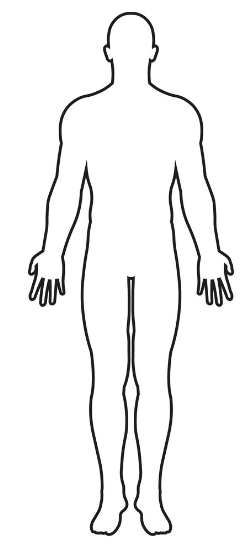 Record time and action of medics/ambulance:Record time and action of medics/ambulance:Record time and action of medics/ambulance:Record time and action of medics/ambulance:Record time and action of medics/ambulance:Where was the injured party transported to?Where was the injured party transported to?Where was the injured party transported to?Where was the injured party transported to?Where was the injured party transported to?Record times and action of police, if attended location (include officer names/badge numbers):Record times and action of police, if attended location (include officer names/badge numbers):Record times and action of police, if attended location (include officer names/badge numbers):Record times and action of police, if attended location (include officer names/badge numbers):Record times and action of police, if attended location (include officer names/badge numbers):Details of property damage (bike, property):Details of property damage (bike, property):Details of property damage (bike, property):Details of property damage (bike, property):Details of property damage (bike, property):Any other information relevant to the incident/injury:Any other information relevant to the incident/injury:Any other information relevant to the incident/injury:Any other information relevant to the incident/injury:Any other information relevant to the incident/injury:SECTION C: PERSON COMPLETING REPORTSECTION C: PERSON COMPLETING REPORTSECTION C: PERSON COMPLETING REPORTSECTION C: PERSON COMPLETING REPORTSECTION C: PERSON COMPLETING REPORTFirst Name: Last Name: Last Name: Contact #: Contact #: Email Address: Email Address: Email Address: Email Address: Email Address: Relationship to Cycle Stratford: Relationship to Cycle Stratford: Relationship to Cycle Stratford: Relationship to Cycle Stratford: Relationship to Cycle Stratford: SECTION D: SAFETY COMMITTEE USE ONLYSECTION D: SAFETY COMMITTEE USE ONLYSECTION D: SAFETY COMMITTEE USE ONLYSECTION D: SAFETY COMMITTEE USE ONLYSECTION D: SAFETY COMMITTEE USE ONLYNotes on follow up action (who, what, dates, action, etc.):Notes on follow up action (who, what, dates, action, etc.):Notes on follow up action (who, what, dates, action, etc.):Notes on follow up action (who, what, dates, action, etc.):Notes on follow up action (who, what, dates, action, etc.):